 Lemon Curd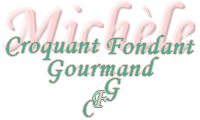 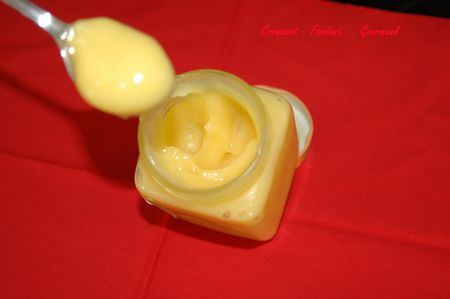 Pour 2 pots- 3 citrons non traités (= 130 g de jus) 
- 350 g de sucre en poudre
- 150 g de beurre
- 4 œufs2 pots avec couverclePasser les pots et leur couvercle à l'eau bouillante et les retourner sur un torchon.Prélever le zeste de citron très finement.Presser les citrons pour recueillir le jus.Mettre dans un petit saladier le jus de citron, le sucre, le beurre coupé en petits dés et les œufs.Remuer pour brouiller les œufs puis ajouter les zestes des citrons (entiers ou râpés).Mettre le saladier sur une casserole remplie d'eau frémissante.Battre avec un fouet pendant environ 5 minutes jusqu'à ce que le beurre soit fondu et le sucre dissous.Retirer les bandes de zestes.Continuer la cuisson pendant 35 minutes en remuant régulièrement avec le fouet.Remplir les pots avec la crème chaude. Mettre le couvercle et les retourner jusqu'à ce qu'ils soient froids.Les pots se conservent pendant 3 mois au réfrigérateur.